      FORMULAIRE D’INSCRIPTION      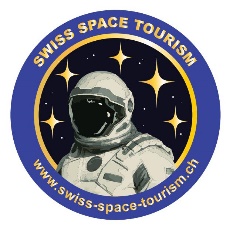 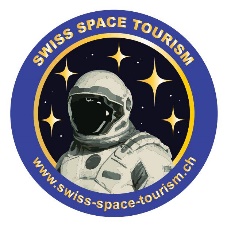 REGISTRATION FORMNom / Name						: Prénom / First Name 					: Profession / Job Title 					: Date de naissance (JJ/MM/AAAA) / Date of Birth (DD/MM/YYYY)	: Adresse / Address 					: Code postale / Zip Code 					: Lieu / Place 						: Ville / City 						: Pays / Country 						: Téléphone privé / Home Phone 				: Téléphone portable / Mobile Phone 			: E-mail privé / Private E-mail				: Site internet / Web Site 					:Mettre une croix dans les cases correspondantes à votre choix.Insert a cross in the boxes corresponding to your choice. Je désire devenir un Membre Actif à vie de Swiss Space Tourism		 (CHF 100 / US$ 100 / EUR 80). I want to become a lifetime Active Member of Swiss Space Tourism	 (CHF 100 / US$ 100 / EUR 80). Je désire devenir un Membre Passif de Swiss Space Tourism pour 1 année 	(CHF 25 / US$ 25 / EUR 20). I wish to become a Passive Member of Swiss Space Tourism for 1 year        	 (CHF 25 / US$ 25 / EUR 20). J’ai pris connaissance des Statuts de l’Association et les accepte sans réserve (www.swiss-space-tourism.ch). I have read the Statutes of the Association and accept them without reservation (www.swiss-space-tourism.ch).PAIEMENT / PAYMENT     Par Virement Postal // By Postal Transfer : CCP 15-166625-9, Swiss Space Tourism, 1212 Grand-Lancy, Geneva.          IBAN : CH26 0900 0000 1516 6625 9 CHF / BIC : POFICHBEXXX     PayPal : utilisez l’e-mail // use e-mail « boris.otter@swiss-space-tourism.ch ».Formulaire d’Inscription à l’Association à envoyer par e-mail à/Association Registration Form to send by e-mail to :President & Founder of Swiss Space Tourism, Mr. Boris OTTER : 	boris.otter@swiss-space-tourism.chLieu et date / Place and date :…………………………….………..		Signature :………………………………